 Notice of VariationBorough of Torbay(Off Street Parking Places) Order 2023 (Variation of Charges Order No2 2024)Notice is hereby given under section 35C of the Road Traffic Regulation Act 1984 by Torbay Council that it is proposed to vary its parking charges from 29th May 2024, as listed below.Event Tariff (1st and 2nd June – Colin Road, Roundham, Victoria car parks only)        Length of stay:		Charge:One day1			£30.00Event Tariff (1st and 2nd June – Quay West car park only)        Length of stay:		Charge:One day1			£20.00Commercial Vehicle Event Tariff (1st and 2nd June – Clennon Valley car park only)        Length of stay:		Charge:One day1			£100.001 Pre-booked parking only, pay and display parking not available on event dates. Parking valid for one full calendar day, specified at time of booking.Charges revoked for the duration of the above event tariffs:Victoria Car ParkParking period up to: 	Charge Up to 1 hour 			£1.60Up to 2 hours 		£2.80Up to 3 hours 		£4.00Up to 4 hours 		£5.10Up to 24 hours		£9.40Roundham Car ParkParking period up to: 	ChargeUp to 1 hour 			£1.70Up to 2 hours 		£2.90Up to 3 hours 		£4.10Up to 4 hours 		£5.30Up to 24 hours		£10.10Colin Road and Quay West Car ParksParking period up to: 	Charge Up to 1 hour			£1.80Up to 2 hours 		£3.10Up to 3 hours 		£4.50Up to 4 hours 		£5.60Up to 24 hours		£10.70Clennon Valley Car Park (commercial)Parking period up to: 	Charge Up to 1 hour 			£5.90Up to 4 hours 		£11.90Up to 24 hours		£18.20Documents giving more detailed particulars of the Order may be inspected between 9:00am and 5:00pm each working day on the self-service computers at the Torbay Council Connections Office, Paignton Library and Information Centre, Great Western Road, Paignton, TQ3 3HZ. The documentation may also be viewed online at the following web address: www.torbay.gov.uk/proposedtrosIf any person wishes to question the validity of this Order or any of its provisions on the grounds that such is not within the powers conferred by the Act, or that any requirement of the Act or of any instrument made under the Act has not been complied with, that person may within six weeks from the appearance of this advertisement apply to the High Court for this purpose. DATED:		7 May									2024BOROUGH OF TORBAY,(OFF STREET PARKING PLACES ORDER 2023)VARIATION OF CHARGES No2 2024Anne-Marie BondChief ExecutiveTorbay CouncilTown HallTorquayTQ1 3DROff Street Order.BOROUGH OF TORBAY(OFF STREET PARKING PLACES ORDER 2023)VARIATION OF CHARGES No2 2024Notice is hereby given under section 35C of the Road Traffic Regulation Act 1984 by Torbay Council that it is proposed to vary its parking charges.Part I1.	This Order shall come into operation on the 29th May 2024 and may be cited as “Borough of Torbay (Off Street Parking Places Order 2023) Variation of Charges No2 2024”.2. 	Without prejudice to the validity of anything done or to any liability incurred in respect of any act or omission before the coming into force of this Order, the charges contained within the Schedules of the “Borough of Torbay (Off Street Parking Places) Order 2023” are hereby varied to the Schedules contained within this Variation Order.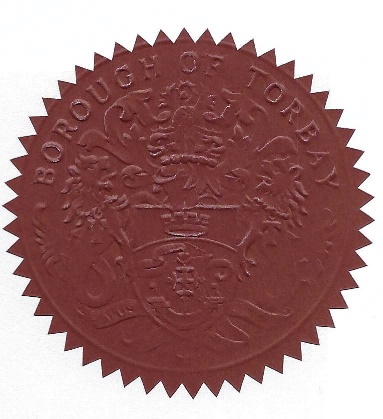 DATED the 	7th.		day of 	May	2024 THE COMMON SEAL of 			)  The Council of				)  The Borough of Torbay was		)  Hereunto affixed in the presence of:  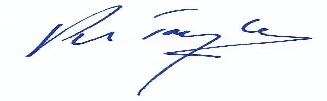 Proper Office and Authorised Signatory.  IndexSchedule 1: Zone 1 Parking PlacesBrixham			Paignton			TorquayBrixham Central (2)		Churchward Road		Brunswick Square				Crown & Anchor		Chilcote Close				Great Western (2)		Lower Union Lane multi-storey				Preston Gardens		Lower Union Lane Shoppers (3)				Station Lane (1)		Lymington Road Coach Station				Victoria (4)			Melville Street								St Marychurch								Town Hall								Union Square								(1)	Long stay car park that also has a section of short stay parking with a maximum stay of 60 minutes (applicable to all users).(2)	Short stay car park with a maximum stay of 3 hours, no return within 1 hour (applicable to all users, daily between 7am and 6pm).(3)	Short stay car park with a maximum stay of 1 hour, no return within 1 hour (applicable to all users, daily between 7am and 6pm).(4)	Event parking charges in operation on 1st and 2nd June (pre-booked parking only).Schedule 2: Zone 2 Parking PlacesBrixham			Paignton			TorquayFreshwater			Clennon Valley		Hampton AvenueOxen Cove			Roundham (1) (2)		Harbour								Meadfoot Road								Princes Street								Shedden Hill								Torre Valley (1)								Walls Hill(1)	Winter parking charges in operation during the period 1st November to 20th March (dates inclusive).(2)	Event parking charges in operation on 1st and 2nd June (pre-booked parking only).Schedule 3: Zone 3 Parking PlacesBrixham			Paignton			TorquayBreakwater (2)		Broadsands (2)		Abbey Park				Cliff Park Road (2)		Beacon Quay				Colin Road (3)		Kilmorie (2)				Goodrington (1)		Meadfoot Beach (2)				Quay West (3)				Youngs Park(1)	Short stay car park with a maximum stay of 3 hours, no return within 1 hour (applicable to all users, daily between 7am and 6pm).(2)	Winter parking charges in operation during the period 1st November to 20th March (dates inclusive).(3)	Event parking charges in operation on 1st and 2nd June (pre-booked parking only).Schedule 4: Reserved BaysBrixham			Paignton			TorquayBreakwater Car Park	Victoria Car Park		Beacon Quay Car ParkFreshwater Car Park					Chilcote CloseSouthern Quay						Harbour Car Park								Harbour Car Park (Museum Road)								Lymington Road Coach Station								Shedden Hill Car ParkSt Dominics CloseSchedule 5: Reserved Parking AreasTorquayTown Hall (following bays in operation at this location: Whiskey 1 Vehicle Bay, Hallkeepers Bay, Library Vehicle Bay, Parking Enforcement Vehicle Bay, Printing Vehicle Bay, Security Vehicle Bay, Operational/Liveried Vehicle bays max stay 2 hours Mon-Fri 8am-6pm, loading bay maximum stay 30 minutes)Schedule 6: Commercial Vehicle Parking PlacesBrixham		Paignton			TorquayFreshwater		Clennon Valley (1)		Hampton Avenue		Victoria			Lymington Road Coach Station								Shedden Hill(1)	Event parking charges in operation on 1st and 2nd June (pre-booked parking only).Schedule 7 – Tariff Tables for Zone 1 Off Street Parking Places listed in Schedule 1 (charges apply 7am to midnight)Brixham1 – Maximum stay of 3 hours permitted during the period 7am to 6pm every day.Paignton1 – Maximum stay of 3 hours permitted during the period 7am to 6pm every day.2 – Long stay car park also has a section of parking bays that allow a maximum stay of 60 minutes.4 – Event Tariff charges apply on 1st and 2nd June, these charges are listed at end of this Schedule.Torquay3 – Maximum stay of 1 hour permitted during the period 7am to 6pm every day.Event Tariff (only available on 1st and 2nd June) – the above charges apply outside of this period5 – Pre-booked parking only, pay and display parking not available for commercial vehicles on event dates. Parking valid for one full calendar day, which is specified at time of booking.Schedule 8 – Tariff Tables for Zone 2 Off Street Parking Places listed in Schedule 2 (charges apply 7am to midnight)BrixhamPaignton1 – Winter parking charges apply during the period 1st November to 20th March (dates inclusive), these charges are listed at end of this Schedule.2 – Event Tariff charges apply on 1st and 2nd June, these charges are listed at end of this Schedule.Torquay1 – Winter parking charges apply during the period 1st November to 20th March (dates inclusive), these charges are listed at end of this Schedule.Winter Tariff (only available during the period 1st November to 20th March – dates inclusive) – the above charges apply outside of this periodEvent Tariff (only available on 1st and 2nd June) – the above charges apply outside of this period3 – Pre-booked parking only, pay and display parking not available for commercial vehicles on event dates. Parking valid for one full calendar day, which is specified at time of booking.Schedule 9 – Tariff Tables for Zone 3 Off Street Parking Places listed in Schedule 3 (charges apply 7am to midnight)Brixham1 – Winter parking charges apply during the period 1st November to 20th March (dates inclusive), these charges are listed at end of this Schedule.Paignton1 – Winter parking charges apply during the period 1st November to 20th March (dates inclusive), these charges are listed at end of Schedule 7.2 – Maximum stay of 3 hours permitted during the period 7am to 6pm every day.3 – Event Tariff charges apply on 1st and 2nd June, these charges are listed at end of this Schedule.Torquay1 – Winter parking charges apply during the period 1st November to 20th March (dates inclusive), these charges are listed at end of this Schedule.Winter Tariff (only available during the period 1st November to 20th March – dates inclusive) – the above charges apply outside of this periodEvent Tariff (only available on 1st and 2nd June) – the above charges apply outside of this period4 – Pre-booked parking only, pay and display parking not available for commercial vehicles on event dates. Parking valid for one full calendar day, which is specified at time of booking.Schedule 10 – Tariff Tables for Commercial Vehicle Parking Places listed in Schedule 6 (Charges apply 7am to midnight)BrixhamPaigntonTorquay1 – Commercial Vehicle Event Tariff charges apply on 1st and 2nd June, these charges are listed at end of this Schedule.Commercial Vehicle Event Tariff (only available on 1st and 2nd June) – the above charges apply outside of this period2 – Pre-booked parking only, pay and display parking not available for commercial vehicles on event dates. Parking valid for one full calendar day, which is specified at time of booking.Schedule 11: Promotional Parking Charges period up to:					Charge Promotion 1 – up to 6 hours			50p Promotion 1 – up to 12 hours			£1.00Schedule 12 – Car Park Permits* Note – Cost of Annual Permit increases to £501.50 if paid for using Direct Debit option.Schedule 13 – Reserved Bay ChargesBrixham* For bays hired by businesses, there is also an option of being able to pass the bay on to another company.PaigntonTorquayDate: Wednesday 8th May 2024Anne-Marie Bond 
Chief ExecutiveTorbay CouncilTown Hall, Castle CircusTORQUAY   TQ1 3DR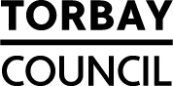 Schedule 1Zone 1 Parking PlacesSchedule 2Zone 2 Parking PlacesSchedule 3Zone 3 Parking PlacesSchedule 4Reserved BaysSchedule 5Reserved Parking AreasSchedule 6Commercial Vehicle Parking PlacesSchedule 7Tariff Tables for Zone 1 parking places listed in Schedule 1 Schedule 8Tariff Tables for Zone 2 parking places listed in Schedule 2Schedule 9Tariff Tables for Zone 3 parking places listed in Schedule 3Schedule 10Tariff Tables for commercial vehicle parking places listed in Schedule 6Schedule 11Promotional Parking ChargesSchedule 12Car Park PermitsSchedule 13Reserved Bay ChargesCar ParkUp to 30 minutesUp to 1 hourUp to 2 hoursUp to 3 hoursOvernight (available 6pm to midnight)Brixham Central Car Park 1£0.90£1.60£2.80£4.00£4.90Car ParkUp to 1 hourUp to 2 hoursUp to 3 hoursUp to 4 hoursUp to 17 hoursOvernight (available 6pm to midnight)Churchward Road Car Park£1.60£2.80£4.00£5.10£9.40n/aCrown & Anchor Car Park£1.60£2.80£4.00£5.10£9.40n/aGreat Western Car Park 1£1.60£2.80£4.00n/an/a£4.90Preston Gardens Car Park£1.60£2.80£4.00£5.10£9.40n/aStation Lane Car Park 2£1.60£2.80£4.00£5.10£9.40n/aVictoria Car Park 4£1.60£2.80£4.00£5.10£9.40n/aCar ParkUp to 1 hourUp to 2 hoursUp to 3 hoursUp to 4 hoursUp to 17 hoursOvernight (available 6pm to midnight)Brunswick Square Car Park£1.60£2.80£4.00£5.10£9.40n/aChilcote Close Car Park£1.60£2.80£4.00£5.10£9.40n/aLower Union Lane Multi Storey Car Park£1.60£2.80£4.00£5.10£9.40n/aLower Union Lane Shoppers Car Park 3£1.60n/an/an/an/a£4.90Lymington Road Coach Station Car Park£1.60£2.80£4.00£5.10£9.40n/aMelville Street Car Park£1.60£2.80£4.00£5.10£9.40n/aSt Marychurch Car Park£1.60£2.80£4.00£5.10£9.40n/aTown Hall Car Park£1.60£2.80£4.00£5.10£9.40n/aUnion Square Car Park£1.60£2.80£4.00£5.10£9.40n/aCar ParkOne dayVictoria Car Park 5£30.00Car ParkUp to 1 hourUp to 2 hoursUp to 3 hoursUp to 4 hoursUp to 17 hoursFreshwater Car Park£1.70£2.90£4.10£5.30£10.10Oxen Cove Car Park£1.70£2.90£4.10£5.30£10.10Car ParkUp to 1 hourUp to 2 hoursUp to 3 hoursUp to 4 hoursUp to 17 hoursClennon Valley Car Park£1.70£2.90£4.10£5.30£10.10Roundham Car Park 1, 2£1.70£2.90£4.10£5.30£10.10Car ParkUp to 1 hourUp to 2 hoursUp to 3 hoursUp to 4 hoursUp to 17 hoursHampton Avenue Car Park£1.70£2.90£4.10£5.30£10.10Harbour Car Park£1.70£2.90£4.10£5.30£10.10Meadfoot Road Car Park£1.70£2.90£4.10£5.30£10.10Princes Street Car Park£1.70£2.90£4.10£5.30£10.10Shedden Hill Car Park£1.70£2.90£4.10£5.30£10.10Torre Valley Car Park 1£1.70£2.90£4.10£5.30£10.10Walls Hill Car Park£1.70£2.90£4.10£5.30£10.10Car ParkUp to 1 hourUp to 2 hoursUp to 4 hoursUp to 17 hoursRoundham Car Park£1.00£1.40£2.30£3.40Torre Valley Car Park£1.00£1.40£2.30£3.40Car ParkOne dayRoundham Car Park 3£30.00Car ParkUp to 1 hourUp to 2 hoursUp to 3 hoursUp to 4 hoursUp to 17 hoursBreakwater Car Park 1£1.80£3.10£4.50£5.60£10.70Car ParkUp to 1 hourUp to 2 hoursUp to 3 hoursUp to 4 hoursUp to 17 hoursOvernight (available 6pm to midnight)Broadsands Car Park 1£1.80£3.10£4.50£5.60£10.70n/aCliff Park Road Car Park 1£1.80£3.10£4.50£5.60£10.70n/aColin Road Car Park 3n/a£3.10£4.50£5.60£10.70n/aGoodrington 2n/a£3.10£4.50n/an/a£5.00Quaywest Car Park 3n/a£3.10£4.50£5.60£10.70n/aYoungs Park Car Parkn/a£3.10£4.50£5.60£10.70n/aCar ParkUp to 1 hourUp to 2 hoursUp to 3 hoursUp to 4 hoursUp to 17 hoursAbbey Park Car Parkn/a£3.10£4.50£5.60£10.70Beacon Quay Car Parkn/a£3.10£4.50£5.60£10.70Kilmorie Car Park 1£1.80£3.10£4.50£5.60£10.70Meadfoot Beach Car Park 1£1.80£3.10£4.50£5.60£10.70Car ParkUp to 1 hourUp to 2 hoursUp to 4 hoursUp to 17 hoursBreakwater£1.00£1.40£2.30£3.40Broadsands£1.00£1.40£2.30£3.40Cliff Park Road£1.00£1.40£2.30£3.40Kilmorie£1.00£1.40£2.30£3.40Meadfoot Beach£1.00£1.40£2.30£3.40Car ParkOne dayColin Road Car Park 4£30.00Quay West Car Park 4£20.00Car ParkUp to 1 hourUp to 4 hoursUp to 17 hoursFreshwater Car Park£5.90£11.90£18.20Car ParkUp to 1 hourUp to 4 hoursUp to 17 hoursClennon Valley Car Park 1£5.90£11.90£18.20Victoria Car Park£5.90£11.90£18.20Car ParkUp to 1 hourUp to 4 hoursUp to 17 hoursHampton Avenue Car Park£5.90£11.90£18.20Lymington Road Coach Station Car Park£5.90£11.90£18.20Shedden Hill Car Park£5.90£11.90£18.20Car ParkOne dayClennon Valley Car Park 2£100.00Permit typePeriod valid forCar parks it is valid for use inTime restrictions on useRegistration specificCostAnnual Permit12 months (start date is always 1st day of a month for any permit purchased via direct debit)All car parksMaximum stay permitted for permit holders in each car parkYes – Only 1 registration£455.00*Monthly All Car Park Permit1 monthAll car parks except Lower Union Lane multi-storey (pay on exit)Maximum stay permitted for permit holders in each car parkYes – Only 1 registration£75.008 Day Car Park Permit8 days (consecutive)All car parks except Lower Union Lane multi-storey (pay on exit)Maximum stay permitted for permit holders in each car parkYes – Only 1 registration£52.004 Day Car Park Permit4 days (consecutive)All car parks except Lower Union Lane multi-storey (pay on exit)Maximum stay permitted for permit holders in each car parkYes – Only 1 registration£29.00Weekly Commercial7 days (consecutive)Freshwater, Oxen Cove, Victoria, Clennon Valley, Lymington Road Coach Station, Shedden HillMaximum stay permitted for permit holders in each car parkYes – Only 1 registration£74.00Off Peak Permit12 monthsAll car parks except Lower Union Lane multi-storey (pay on exit)Only valid from 3pm to 10amYes – Only 1 registration£75.00Disabled Persons Parking Permit12 monthsAll car parks except Lower Union Lane multi-storey (pay on exit)Maximum stay permitted for permit holders in each car parkYes – Only 1 registration£46.50Torbay Council Staff Permit (only available whilst under employment of Torbay Council)12 monthsAll car parksMaximum stay permitted for permit holders in each car park with the exception of Town Hall car park where permit may only be used between the hours of 3pm and 8amYes – Only 1 registration£170.00Administration FeeCharge to cover the replacement of a lost/destroyed permit, or for changes to be made to any customers account or vehicle details relating to their permit.Charge to cover the replacement of a lost/destroyed permit, or for changes to be made to any customers account or vehicle details relating to their permit.Charge to cover the replacement of a lost/destroyed permit, or for changes to be made to any customers account or vehicle details relating to their permit.Charge to cover the replacement of a lost/destroyed permit, or for changes to be made to any customers account or vehicle details relating to their permit.£25.00LocationNo. of spacesCost for 12 monthsBreakwater Car Park3£680Freshwater Car Park26£680Southern Quay58(residents) £740(businesses) £1545Notification of change of business: £50*LocationNo. of spacesCost for 12 monthsVictoria Car Park42£680LocationNo. of spacesCost for 12 monthsBeacon Quay Car Park3£680Chilcote Close11£680Harbour Car ParkNot specified£680Harbour Car Park (Museum Road)Not specified£680Lymington Road Coach Station32Bays issued to Innovation Centre tenants only – not for general public saleShedden Hill Car Park10Bays issued to Torquay Lawn Tennis Club – not for general public saleSt Dominics Close4£680